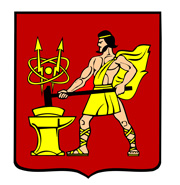 АДМИНИСТРАЦИЯ ГОРОДСКОГО ОКРУГА ЭЛЕКТРОСТАЛЬМОСКОВСКОЙ ОБЛАСТИПОСТАНОВЛЕНИЕ11.07.2022 № 697/7О признании самовольной постройкой и сносе объектаВ соответствии с Градостроительным кодексом Российской Федерации,  ст. 222 Гражданского кодекса Российской Федерации, Порядком выявления самовольно построенных объектов капитального строительства и принятия мер по сносу таких объектов на территории городского округа Электросталь Московской области, утвержденным постановлением Администрации городского округа Электросталь Московской области от 11.05.2018 № 395/5, актом осмотра нежилого здания № 2 от 20.04.2022, протоколом  по результатам обхода (объезда), в том числе объектов незавершенного строительства и аварийных объектов, расположенных на территории г. Электросталь № 2 от 20.06.2022, Администрация городского округа Электросталь Московской области ПОСТАНОВЛЯЕТ:1. Признать самовольной постройкой объект, возведённый неустановленным лицом, расположенный по адресу: Московская область, городской округ Электросталь, город Электросталь, с севера от земельного участка с кадастровым номером 50:46:0060308:28, на землях неразграниченной государственной собственности, координаты объекта 55.799276, 38.462542, в связи с отсутствием исходно-разрешительной документации и правоустанавливающих документов.2. Снести объект самовольной постройки по адресу: Московская область, городской округ Электросталь, город Электросталь, с севера от земельного участка с кадастровым номером 50:46:0060308:28, координаты объекта 55.799276, 38.462542.3. Управлению архитектуры и градостроительства Администрации городского округа Электросталь Московской области по истечении 2 (двух) месяцев со дня опубликования сообщения о планируемом сносе самовольной постройки организовать мероприятия по сносу самовольной постройки.4. Опубликовать настоящее постановление в газете «Официальный вестник» 
и разместить его на официальном сайте городского округа Электросталь Московской 
области www.electrostal.ru.5. Настоящее постановление вступает в силу со дня его подписания.6. Контроль за выполнением настоящего постановления возложить на заместителя
Главы Администрации городского округа Электросталь Московской области Денисова В.А.Глава городского округа								       И.Ю. Волкова